Конспект занятия «Открытка к 23 февраля» для детей старшего дошкольного возраста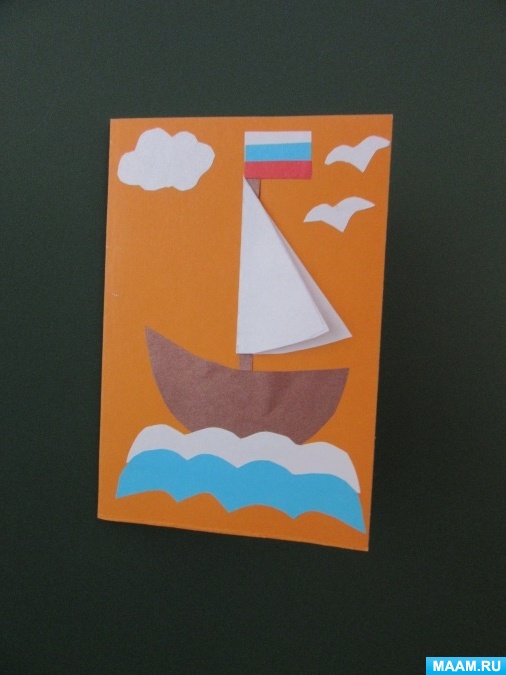 Тема: «Открытка к 23 февраля».Цель: изготовить поздравительную открытку к 23 февраля.Задачи:Образовательные:Продолжать знакомить с государственным праздником - Днем защитника Отечества.Познакомить учащихся с технологией изготовления поздравительной открытки (объемная аппликация).Закреплять приемы вырезания и наклеивания.Развивающие:Развивать самостоятельность, умение составлять композицию при изготовлении открытки.Развивать воображение, мышление, наблюдательность, любознательность, мелкую моторику рук, внимание, творческие способностиВоспитывающие:Воспитывать чувство гордости за Российскую армию, за своих близких родственников, желание быть похожими на сильных и смелых воинов.Воспитывать доброе отношение к папе, дедушке, брату; стремление сделать им красивый подарокХод занятия:Педагог: Здравствуйте, ребята. Я рада всех вас видеть, на своем занятии.Ребята, вы любите праздники? (Да)- Почему? (Поздравления, подарки)- Кто знает значение слова праздник?В “Толковом словаре русского языка” слово праздник объясняется так: праздник это – день торжества в честь или в память какого-либо выдающегося события.А вы знаете, что скоро будет праздник. Какой праздник приближается? (День Защитника Отечества)- Когда отмечают этот праздник? (23 февраля)- Кого называют защитником Отечества? (Это человек, который охраняет и защищает нашу страну)- Как отмечают этот праздник? (В наши дни в этот день принято поздравлять мужчин всех возрастов.)- Что принято дарить? (Подарки)- Как вы думаете, что мы сегодня будем делать на занятии? (Открытку)- Кто может сформулировать тему и цель нашего занятия? (Цель: изготовление поздравительной открытки к 23 февраля.)Педагог: 23 февраля вся страна будет отмечать великий праздник – День защитника Отечества. Слово «Отечество» того же корня, что и слово «отец», «Отчизна», «отчий дом», «отчий край». Отечество – это наша страна, Родина.- А как называется наша Родина? (Россия)История мужского праздника начинается в 1918 году. В те непростые времена в молодом социалистическом государстве возникла острая необходимость в военной армии, тогда же Красная армия смогла добиться первых побед. Изначально в стране отмечали годовщины рождения Красной Армии, затем праздник стали называть Днем Красной Армии, а с 1946, по Указу Сталина, 23 февраля превратился в День Советской Армии и Военно-Морского Флота. В Российской Федерации в 1995 году вышло постановление об учреждении 23 февраля праздника с новым названием. Официально оно звучало так: День победы Красной Армии над кайзеровскими войсками Германии в 1918 году — День защитника Отечества. Современный День защитника Отечества появился в 2002 году. С этого периода праздник получил статус официального выходного дня и стал не только профессиональным днем военнообязанных, имеющих прямое отношение к армии, но и всех тех, кто защищает, защищал или только будет защищать страну. В этот день мы поздравляем всех мужчин, дарим им подарки и памятные открытки. Дети учат к празднику стихи и делают своими руками открытки и поделки. И сегодня мы с вами сделаем подарочные открытки.- Кто знает, что такое открытка? (Почтовая карточка для открытого (без конверта) письма. Имеющая художественное изображение).Практическая частьСегодня я предлагаю вам сделать подарок для своих пап, дедушек,мальчиков: «Открытку к 23 февраля». Посмотрите, из какого материала выполнена открытка? (картон, цветная и белая бумага)Какие материалы и инструменты нам понадобятся? (Цветная бумага,картон, шаблоны, клей, ножницы, фломастеры)А в какой технике выполнена открытка (Аппликация).А кто скажет, что такое аппликация (Аппликация - это способ создания художественных изображений из различных форм, фигур, вырезанных из какого-либо материала и наклеенных или нашитых на соответствующий фон).Давайте вспомним о правилах безопасности при работе с ножницами.Техника безопасности при работе с ножницами1. Храните ножницы в указанном месте в закрытом положении.2. Не держите ножницы лезвием вверх.3. Не оставляйте ножницы с открытыми лезвиями.4. Не подходите к товарищу во время работы с ножницами.5. Передавайте закрытые ножницы кольцами вперёдСоставим алгоритм работы1. Делаем основу открытки, картон сгибаем пополам.2. Вырезаем шаблоны.3. Наклеиваем шаблоны на открытку.4. Оформляем открытку, приклеиваем или пишем поздравление.Подготовим наши ручки к работе.Пальчиковая гимнастика:Пальцы эти – все бойцы,Удалые молодцы.Два – больших и крепких малыхИ солдат в боях удалых.Два – гвардейца-храбреца,Два – сметливых молодца,Два героя безымянных,Но в работе очень рьяных!Два мизинца-коротышки,Очень славные мальчишки!Приступаем к самостоятельной работе. На столах у вас лежат технологические карты, которые помогут вам в выполнении работы. Кому что-то не понятно, поднимите руку.РефлексияЧто вы сегодня узнали нового?Как называется праздник, который отмечают 23 февраля?Когда он появился?Кого мы поздравляем?Понравилось вам занятие?Какие трудности испытывали в работе?Покажите свои открытки?Молодцы!Мне очень понравились ваши открытки. Обязательно поздравьте своих пап, дедушек, братьев, дядей с этим праздником!А, сейчас убираем свои рабочие места. Спасибо вам за занятие.До свидания.